WALD, WILD UND WASSER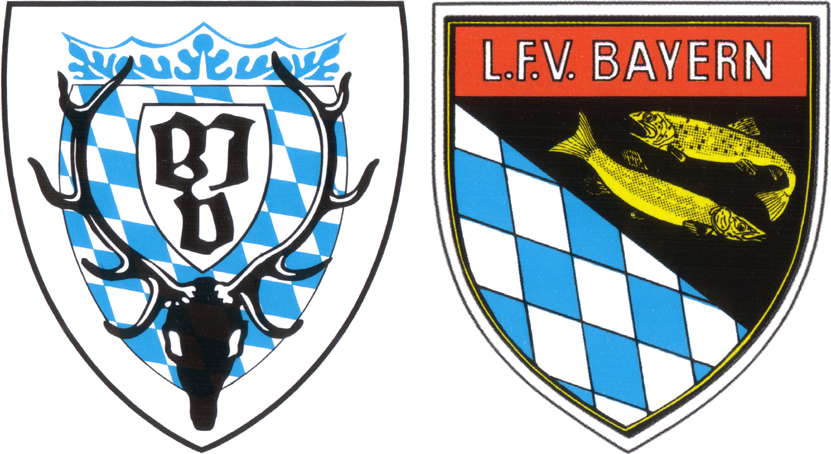 Wildkaninchen  >> Arbeitsblatt I > Jägersprache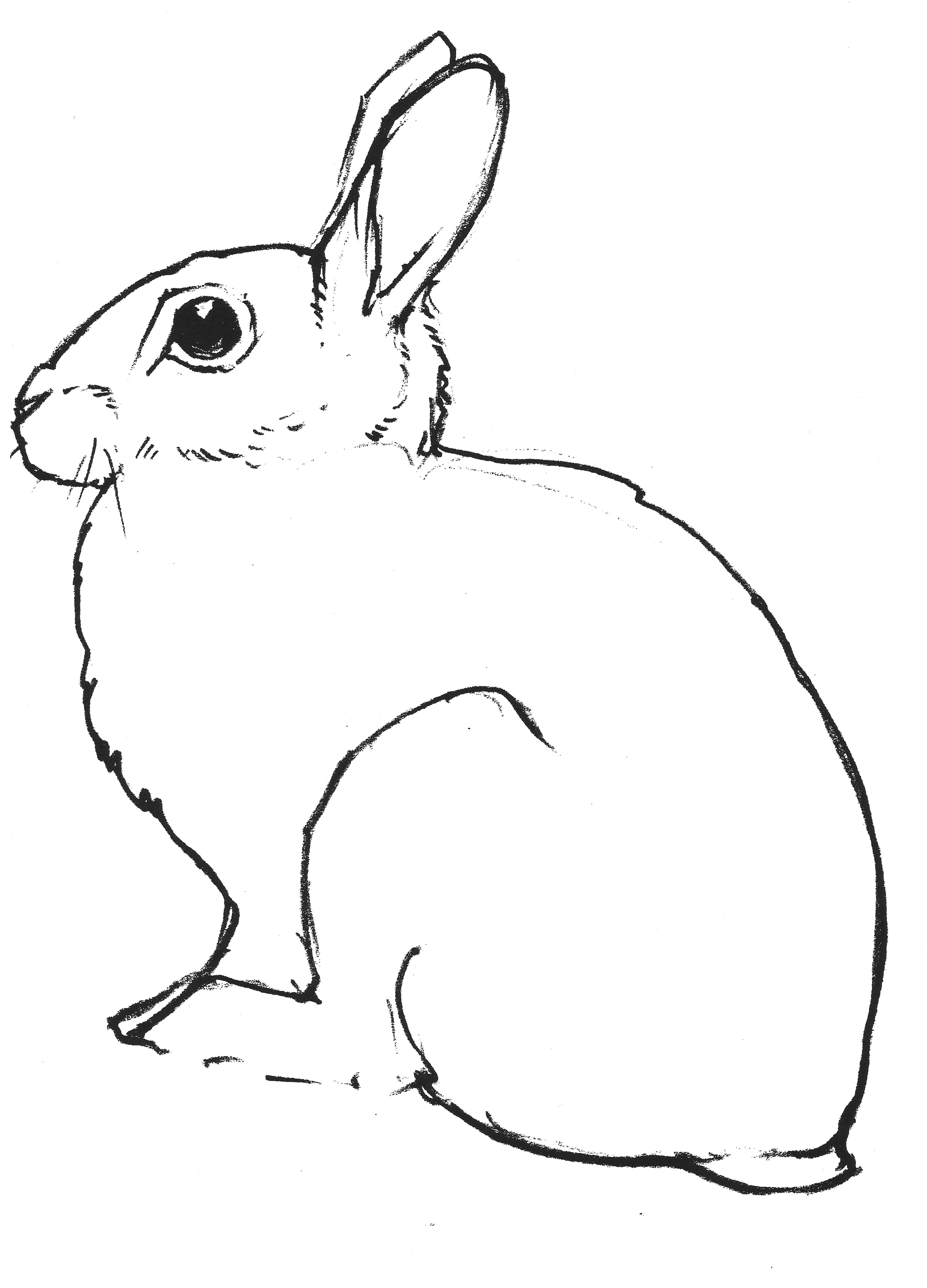 WALD, WILD UND WASSERWildkaninchen  >> Arbeitsblatt I > Jägersprache > Lösung						   Löffel																							Balg		Seher											Blume						Läufe